Homework:  Wednesday, October 5, 2016Solve the following problems.  You MUST show your work.  NO WORK = NO CREDITHomework:  Thursday, October 6, 2016Solve the following problems.  You MUST show your work.  NO WORK = NO CREDIT  Place these numbers in order from greatest to least:18.5, 0, 14.6, -4, 0.75, -32.  Use the number line to help answer the question.What has an absolute value of 3?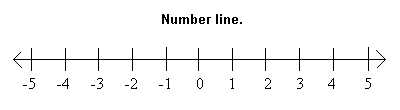 3) Evaluate: -10.7 +  -15.9 -10 – 7. 15  -10  + 15.74) Evaluate: -5.6 + - 5.8-5.6 – 5.08-5.6 + 5.85.  Write an addition expression to describe the situation. Then find the sum and explain its meaning.An actor gains 20 pounds for a part and then loses 15 pounds during the filming of the movie to go along with the story. 6.  Samantha owes her father $10.  Last night she was paid $7 for babysitting.  If she gives that money to her dad, how much will she still owe him?  Use a number line to show your answer.Evaluate: 1.7- 3.9 1.7 + -3.9 -1.7 – 3.9  2.   Cam wrote four mathematical statements using absolute value. Which of Cam’s statements is incorrect?|8| = –8|5| = 5|–3| = 3–|7| = –73.  What technique should you use when solving: 67- (-152)? Add the opposite. Drop the negative sign from 152. Add (-152) instead.  4.  Write an expression to describe the situation. Then find the sum and explain its meaning.You went to the bank and deposited $500, then you spent $300 on a laptop using your debit card, and $12 on pizza.  How much money do you have left in your bank account?  Do you have money for a $200 TV?  If you bought a TV, how much is in your bank account? 